Teaching RDA: Day 3Module 14: Putting it all togetherLearning Outcomes:Identify and record attributes of the workIdentify and record attributes of expressionIdentify and record attributes of manifestation Put the attributes into a marc bibliographic recordCreate a  person authority record for Bram StokerResources:Dracula: 3 itemsCatalogue templates for each groupThere are no PowerPoint slides for this module.In this module we will put together everything we have learnt over the three days.Using the templates provided identify the attributes of work, expression and manifestation for a given resource.Then create a bibliographic record for the resource and an authority record for the creator of the work.  You may also find Appendix 5 useful.Exercise 22Item 1: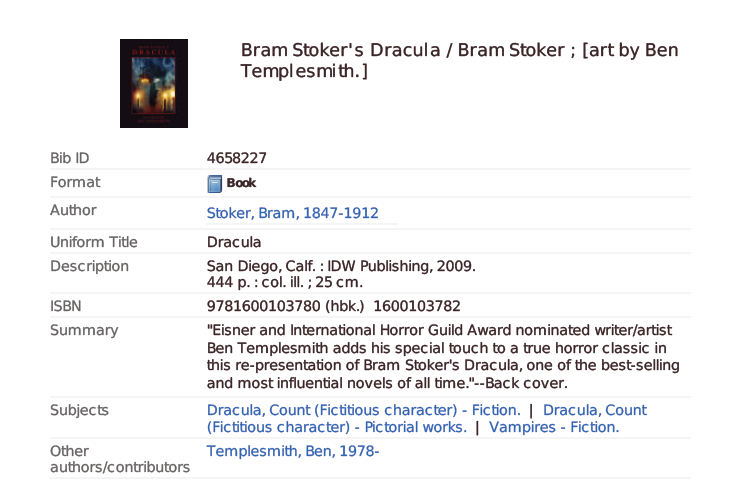 1.	Identify the attributes of the original work by Bram Stoker2.	Identify the attributes of the expression of the work3.	Identify the attributes of the manifestation4.	Put the attributes in a marc bibliographic record 5.	Create an authority record for Bram Stoker.You can use additional resources to find further information as needed.Navigate the RDA instructions and use the RDA/MARC mappings1.	Work record: Record attributes of the work using the template below.  Use the RDA instruction numbers as a guide.6.2 to 6.8 Recording the attributes of the work19.2 Recording creator associated with the work and Appendix I6.27 Constructing the authorised access point for the work7.2 to 7.9 Describing content of the work2.	Expression record: Record attributes of the expression using the template below.  Use the RDA instruction numbers as a guide.6.9 to 6.13 Recording attributes of the expression7.10 to 7.29 Describing content of the expressionChapter 20 Persons, families and corporate bodies associated with expression and Appendix I3.	Manifestation record: Chapter 2 Recording attributes of manifestation and itemsChapter 3 describing carriers*Include attributes of the item if necessary4: 	MARC bibliographic record5: 	Authority record for Bram Stoker:9.0 to 9.18 Recording attributes for the person9.19 Constructing the access point for the personItem 2: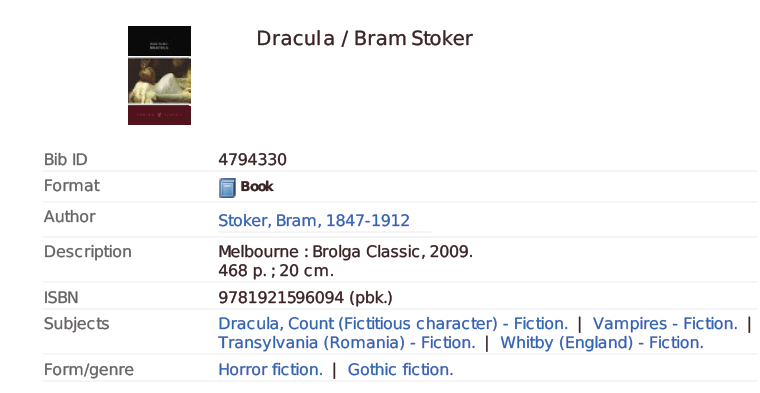 1.	Record the attributes of the original work by Bram Stoker2.	Record the attributes of the expression of the work3.	Record the attributes of the manifestation4.	Record the attributes in a marc bibliographic record 5.	Create an authority record for Bram Stoker.You can use additional resources to find further information as needed.Navigate the RDA instructions and use the RDA/MARC mappings1.	Work record: Record attributes of the work using the template below.  Use the RDA instruction numbers as a guide.6.2 to 6.8 Recording the attributes of the work19.2 Recording creator associated with the work and Appendix I6.27 Constructing the authorised access point for the work7.2 to 7.9 Describing content of the work2.	Expression record: Record attributes of the expression using the template below.  Use the RDA instruction numbers as a guide.6.9 to 6.13 Recording attributes of the expression7.10 to 7.29 Describing content of the expressionChapter 20 Persons, families and corporate bodies associated with expression and Appendix I3.	Manifestation record: Chapter 2 Recording attributes of manifestation and itemsChapter 3 describing carriers*Include attributes of the item if necessary4: 	MARC bibliographic recordItem 3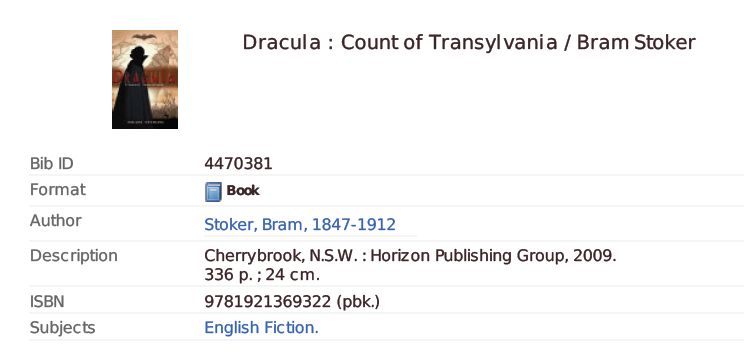 1.	Record the attributes of the original work by Bram Stoker2.	Record the attributes of the expression of the work3.	Record the attributes of the manifestation4.	Record the attributes in a marc bibliographic record 5.	Create an authority record for Bram Stoker.You can use additional resources to find further information as needed.Navigate the RDA instructions and use the RDA/MARC mappings1.	Work record: Record attributes of the work using the template below.  Use the RDA instruction numbers as a guide.6.2 to 6.8 Recording the attributes of the work19.2 Recording creator associated with the work and Appendix I6.27 Constructing the authorised access point for the work7.2 to 7.9 Describing content of the work2.	Expression record: Record attributes of the expression using the template below.  Use the RDA instruction numbers as a guide.6.9 to 6.13 Recording attributes of the expression7.10 to 7.29 Describing content of the expressionChapter 20 Persons, families and corporate bodies associated with expression and Appendix I3.	Manifestation record: Chapter 2 Recording attributes of manifestation and itemsChapter 3 describing carriers*Include attributes of the item if necessary4: 	MARC bibliographic recordItem 4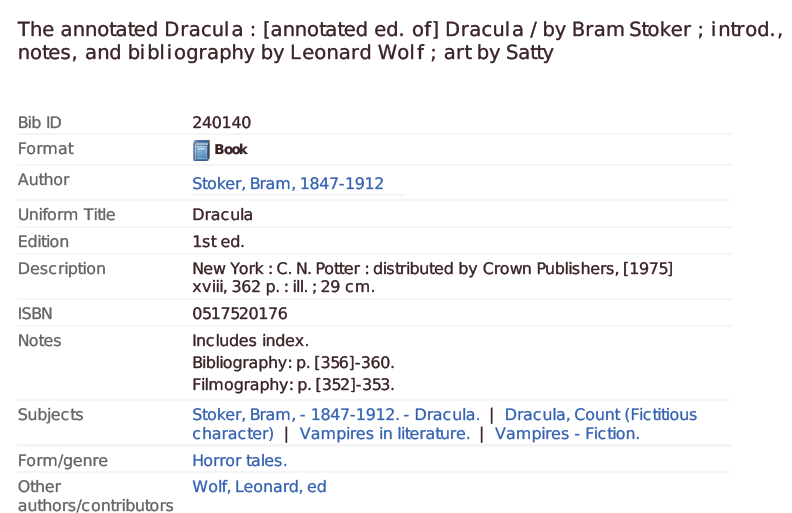 1.	Record the attributes of the original work by Bram Stoker (already done for item one)2.	Record the attributes of the expression of the work3.	Record the attributes of the manifestation4.	Record the attributes in a marc bibliographic record 5.	Create an authority record for Bram Stoker.You can use additional resources to find further information as needed.Navigate the RDA instructions and use the RDA/MARC mappings2.	Expression record: Record attributes of the expression using the template below.  Use the RDA instruction numbers as a guide.6.9 to 6.13 Recording attributes of the expression7.10 to 7.29 Describing content of the expressionChapter 20 Persons, families and corporate bodies associated with expression and Appendix I3.	Manifestation record: Chapter 2 Recording attributes of manifestation and itemsChapter 3 describing carriers*Include attributes of the item if necessary4: 	MARC bibliographic recordRDA ReferenceRDA ElementData Recorded6.2.1Preferred title of the workDraculaKnown as Dracula6.2.3Variant titleNot known by another title6.3.1Form of workNovelOnly core for differentiation6.4.1Date of work1897Date first published6.5.1Place of origin England6.6.1Other distinguishing characteristicsOnly used for differentiation6.7.1History of the workGothic horror novel, first published in 1897 by Archibald Constable and Company5.8 – source consulted: Wikipedia6.8IdentifierNo standard identifier19.2.1.3Appendix ICreator associated with the workStoker, Bram, 1847-1912. AuthorApply guidelines at 18.4.  Add dates as per 9.19.1.36.27Authorised access point for the workStoker, Bram, 1847-1912. DraculaNo further additions needed7.2-7.3Nature of content; coverage of content7.7Intended audienceNo audience specifiedRDA ReferenceRDA ElementData Recorded6.9Content typetext; still imageTerms from list6.10Date of expression2009Earliest date of this expression6.11Language of expressionEnglish6.12Other distinguishing characteristic of the expressionNo other characteristics6.13Identifier for the expressionNo identifier7.10Summarisation of content Eisner and International Horror Guild Award nominated writer/artist Ben Templesmith adds his special touch to a true horror classic in this re-presentation of Bram Stoker’s Dracula.From back cover7.12LanguageEnglish7.15Illustrative contentIllustrations7.17Colour contentColour20.2Appendix I.3Contributor to the expressionTemplesmith, Ben. IllustratorConstruct heading according to 18.4RDA ReferenceRDA ElementData Recorded2.3Title of manifestationBram Stoker’s DraculaFrom title page2.3.6Variant title of manifestationDracula2.4.2Statement of responsibilityIllustrated by Ben TemplesmithFrom cover.  Not core2.5Edition statementNo edition2.8.2Place of publicationSan Diego, C.A.Abbreviation as appears on item2.8.4Name of publisherIDW Publishing2.8.6Date of publication20092.13Mode of issuanceSingle Unit2.15Identifier for the manifestation97811001037803.2Media typeUnmediated3.3Carrier typeVolume3.4.5Extent444 pages3.5Dimensions24 cmMarc fieldsubfieldData RecordedAttribute of work, expression or manifestation020$a9781100103780Manifestation041$aengLanguage code from marc046$k2009Date of expression100$a 1#Stoker, Bram, $d 1847-1912.$e  AuthorCreator240$aDraculaWork title. No additions needed245$a 10Bram Stoker’s Dracula.Manifestation titile250No edition statement260$aSan Diego, C.A. :$b  IDW Publishing, $c 2009.Manifestation. Abbreviation on item300$a444 pages :$b colour illustrations ;$c 24 cmManifestation and expression336$atextillustrationsExpression. Repeatable337$aunmediated Manifestation338$avolume Manifestation520$aEisner and International Horror Guild Award nominated writer/artist Ben Templesmith adds his special touch to a grue horro classic in this re-presentation of Bram Stoker’s Dracula.Expression700$aTemplesmith, Ben. $e IllustratorContributor to the expressionRDA ReferenceRDA ElementData RecordedMARC Field9.2Name of the personStoker, BramKnown name9.3Dates associated with a person1847-19129.4Title associated with a personNo associated title9.5Fuller form of nameAbraham Stoker9.6 Other designation associated with a personNo other designation9.7GenderMale3759.8Place of birthDublin, Ireland370 $a9.9Place of deathLondon, England370 $b9.10Country associated with a person9.11Place of residence9.12Address of a person9.13AffiliationLyceum Theatre, London3739.14LanguageEnglish3779.15Field of ActivityWriter3729.16Profession or occupationPersonal assistant 3749.17Biographical information6789.18IdentifierNo standard identifier9.19Access pointStoker, Bram, 1847-1912100RDA ReferenceRDA ElementData Recorded6.2.1Preferred title of the workDraculaKnown as Dracula6.2.3Variant titleNot known by another title6.3.1Form of workNovelOnly core for differentiation6.4.1Date of work1897Date first published6.5.1Place of origin England6.6.1Other distinguishing characteristicsOnly used for differentiation6.7.1History of the workGothic horror novel, first published in 1897 by Archibald Constable and Company5.8 – source consulted: Wikipedia6.8IdentifierNo standard identifier19.2.1.3Appendix ICreator associated with the workStoker, Bram, 1847-1912. AuthorApply guidelines at 18.4.  Add dates as per 9.19.1.36.27Authorised access point for the workStoker, Bram, 1847-1912. DraculaNo further additions needed7.2-7.3Nature of content; coverage of content7.7Intended audienceNo audience specifiedRDA ReferenceRDA ElementData Recorded6.9Content typetextTerms from list6.10Date of expression2009Earliest date of this expression6.11Language of expressionEnglish6.12Other distinguishing characteristic of the expressionNo other characteristics6.13Identifier for the expressionNo identifier7.10Summarisation of content None relating to expression7.12LanguageEnglish7.15Illustrative contentNone7.17Colour contentNone20.2Appendix I.3Contributor to the expressionRDA ReferenceRDA ElementData Recorded2.3Title of manifestationDraculaFrom title page2.3.6Variant title of manifestation2.4.2Statement of responsibilityBram StokerFrom title page. Core2.5Edition statementNo edition2.8.2Place of publicationMelbourne2.8.4Name of publisherBrolga Publishing2.8.6Date of publication20092.12SeriesBrolga Classic2.13Mode of issuanceSingle Unit2.15Identifier for the manifestation97819215960943.2Media typeUnmediated3.3Carrier typeVolume3.4.5Extent468 pages3.5Dimensions24 cmMarc fieldsubfieldData RecordedAttribute of work, expression or manifestation020$a9781921596094Manifestation041$aengLanguage code from marc046$k2009Date of expression100$a 1#Stoker, Bram, $d 1847-1912.$e  AuthorCreator240$aNot needed – same as title proper245$a 10$b$cDracula /$c Bram StokerManifestation title250No edition statement260$a$b$cMelbourneBrolga Publishing2009Manifestation. Abbreviation on item300$a468 pages ;$c 24 cmManifestation and expression336$atextExpression. Repeatable337$aunmediated Manifestation338$avolume Manifestation490$aBrolga classicManifestation520$aExpression700$aRDA ReferenceRDA ElementData Recorded6.2.1Preferred title of the workDraculaKnown as Dracula6.2.3Variant titleNot known by another title6.3.1Form of workNovelOnly core for differentiation6.4.1Date of work1897Date first published6.5.1Place of origin England6.6.1Other distinguishing characteristicsOnly used for differentiation6.7.1History of the workGothic horror novel, first published in 1897 by Archibald Constable and Company5.8 – source consulted: Wikipedia6.8IdentifierNo standard identifier19.2.1.3Appendix ICreator associated with the workStoker, Bram, 1847-1912. AuthorApply guidelines at 18.4.  Add dates as per 9.19.1.36.27Authorised access point for the workStoker, Bram, 1847-1912. DraculaNo further additions needed7.2-7.3Nature of content; coverage of content7.7Intended audienceNo audience specifiedRDA ReferenceRDA ElementData Recorded6.9Content typetextTerms from list6.10Date of expression2009Earliest date of this expression6.11Language of expressionEnglish6.12Other distinguishing characteristic of the expressionNo other characteristics6.13Identifier for the expressionNo identifier7.10Summarisation of content None7.12LanguageEnglish7.15Illustrative contentNone7.16Supplementary content Includes biography of author7.17Colour contentNone20.2Appendix I.3Contributor to the expressionRDA ReferenceRDA ElementData Recorded2.3Title of manifestationDracula : count of TransylvaniaFrom title page2.3.6Variant title of manifestation2.4.2Statement of responsibilityBram StokerFrom title page. Core2.5Edition statementNo edition2.8.2Place of publicationSydneyOnly first named place is core2.8.4Name of publisherHorizon Publishing Group2.8.6Date of publication20092.13Mode of issuanceSingle Unit2.15Identifier for the manifestation97819213693223.2Media typeUnmediated3.3Carrier typeVolume3.4.5Extent336 pages3.5Dimensions24 cmMARCfieldSubfieldData RecordedAttribute of work, expression or manifestation020$a9781921369322Manifestation041$aengLanguage code from marc046$k2009Date of expression100$a 1#Stoker, Bram, $d 1847-1912.$e  AuthorCreator240$aSame as title proper245$a 10$b$cDracula :Count of TransylvaniaBram StokerManifestation title250No edition statement260$a$b$cSydneyHorizon Publishing Group2009Manifestation. Abbreviation on item300$a$b$c366 pages ;$c 24 cmManifestation and expression336$atextillustrationsExpression. Repeatable337$aunmediated Manifestation338$avolume Manifestation520$aExpression700$aContributor to the expressionRDA ReferenceRDA ElementData Recorded6.9Content typetext; still image ; cartographic imageTerms from list6.10Date of expression1975Earliest date of this expression6.11Language of expressionEnglish6.12Other distinguishing characteristic of the expressionNo other characteristics6.13Identifier for the expressionNo identifier7.10Summarisation of content From back cover7.12LanguageEnglish7.15Illustrative contentillustrations, maps, portraits7.17Colour content20.2Appendix I.3Contributor to the expressionWolf, Leonard. EditorConstruct heading according to 18.420.2Appendix I.3Contributor to the expressionSätty. IllustratorConstruct heading according to 18.4RDA ReferenceRDA ElementData Recorded2.3Title of manifestationThe annotated Dracula : DraculaFrom title page2.3.6Variant title of manifestationDracula2.4.2Statement of responsibilityIntroduction, notes, and bibliography by Leonard Wolf ; art by  Sätty : with maps, drawings, and photographsFrom cover.  Not core2.5Edition statementNo edition2.8.2Place of publicationNew YorkAbbreviation as appears on item2.8.4Name of publisherClarkson N. Potter, Inc./Publisher2.8.6Date of publication19752.13Mode of issuanceSingle Unit2.15Identifier for the manifestation05175201763.2Media typeUnmediated3.3Carrier typeVolume3.4.5Extentxviii, 362 pages3.5Dimensions29 cmMARC fieldsubfieldData RecordedAttribute of work, expression or manifestation020$a0517520176Manifestation041$aengLanguage code from marc046$k1975Date of expression100$a 1#Stoker, Bram, $d 1847-1912.$e  AuthorCreator240$aDraculaWork title. No additions needed245$a 14The annotated Dracula :b DraculaManifestation titile250No edition statement260$aNew York :$b  Clarkson N. Potter, Inc./Publisher, $c 1975.Manifestation. Abbreviation on item300$axviii, 362 pages :$b  illustrations, maps, portraits ;$c 29 cmManifestation and expression336$bcristitxt $2 rdacontentExpression. Repeatable337$aunmediated Manifestation338$avolume Manifestation520$aExpression700$aWolf, Leonard. $e EditorContributor to the expression700$aSätty. $e IllustratorContributor to the expression